                     2018-19 STAAR Participation and Designated Supports Decisions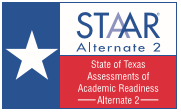 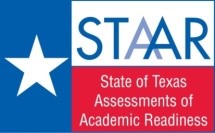  campus __________________________________	                       				district ________________________________                                        PART I: Documentation and Justification of State of Texas Assessments of Academic Readiness (STAAR) Participation Decisions
The following table may be used to document and justify STAAR assessment decisions, as required by Section 101.1005 of the Texas Administrative Code. In the “Subject/Courses Administered” column, indicate All if the student will be assessed with the same statewide assessment for all subjects/courses administered during the school year. Otherwise, list the specific subjects/courses for the applicable assessments. For an English learner (EL) who receives special education services, the student’s admission, review, and dismissal (ARD) committee is required to make and document the assessment decisions in conjunction with the language proficiency assessment committee (LPAC). Reminder: An EL who receives special education services may be eligible to participate in STAAR Alternate 2 in accordance with the applicable requirement for this assessment. Only reasons associated with the student’s disability, not with the student’s second language acquisition, may be considered. For STAAR Spanish, the justification must be based on the participation requirements and must specifically validate the assessment decision. For STAAR and STAAR Alternate 2, follow the instructions in the STAAR Decision-Making Guide for LPACs when completing the justification column. You can also use this section to document STAAR Spanish participation decisions for non-ELs. *For EOCs, STAAR accommodation decisions can be carried over from the fall to the spring and summer administrations. For Grade 5 and 8 retest opportunities decisions made for April assessments can be carried over to May and June.PART II: Record of Designated Supports Decisions for STAAR Place a check next to the applicable supports below and indicate for which subject(s)/course(s) the designated support and test format is to be used. The LPAC’s decisions must be made in accordance with the state policies and procedures outlined in the following Texas Education Agency (TEA) publications: STAAR Decision-Making Guide for LPACs and Educator Guide to Accessibility within the STAAR Program. Testing designated supports for ELs who have a disability and qualify for other supports must be attached or documented separately in the student’s permanent record file. The signature of the student’s teacher affirms that the supports marked are based both on the student’s need and the student’s routine use of the support in classroom instruction and testing, as outlined in the Educator Guide to Accessibility within the STAAR Program.1 Students eligible for an Oral Administration and Content and Language Supports should take STAAR online since these supports are only offered online.2Spelling assistance may be used only on the written composition. *  These designated supports are available on STAAR online tests only.Students for whom the LPAC recommends Oral Administration, Content and Language Supports, or Extra Time as an accommodation for any reading or writing assessment, may not be considered for reclassification at the end of the school year. 1 Students eligible for an Oral Administration and Content and Language Supports should take STAAR online since these supports are only offered online.2 Spelling assistance may be used only on the written composition. *  These designated supports are available on STAAR online tests only.Students for whom the LPAC recommends Oral Administration, Content and Language Supports, or Extra Time as an accommodation for any reading or writing assessment, may not be considered for reclassification at the end of the school year. PART III: NotesYou can use the section below to record any other information pertinent to the assessment administration, including designated supports requiring TEA approval and/or designated supports requested by a committee other than the LPAC.SIGNATURES OF DESIGNATED LPAC MEMBERS: 	____________________________________________________________________________________						____________________________________________________________________________________						____________________________________________________________________________________						____________________________________________________________________________________                                                              These signatures affirm that the decisions recorded have been made by the LPAC committee in full accordance with the state policies and procedures.LPAC MEETING DATE(S) _______________________________________________________________________________________________________AssessmentParticipation CriteriaSubject/Courses AdministeredJustification(Attach additional information if more room is required.)STAARGeneral state assessment required for ELs not administered another assessment belowSTAAR SpanishAvailable for ELs in grades 3–5 for whom a Spanish version of STAAR most appropriately measures their academic progressNot permitted for an EL whose parent or guardian has declined bilingual/ESL program servicesSTAAR Alternate 2Available for students receiving special education services, including those who are ELs, who meet requirements for an alternate assessment based on alternate academic achievement standardsParticipation requirements found on the STAAR Alternate 2 Resources webpageEnglish (E) or Spanish (S)Paper (P) or Online (O)Basic Transcribing   Braille/Refreshable BrailleCalculation AidsContent and Language Supports1*Extra TimeIndividualized Structured Reminders Large-PrintManipulating Test MaterialsMathematics ManipulativesOral/Signed Administration1Spelling Assistance2 Supplemental AidsGrades 3-5Signature of Student’s Teacher for Subject/CourseWritingReadingMathematicsScience Paper (P) or Online (O)Basic TranscribingBraille/Refreshable BrailleCalculation AidsContent and Language Supports1*Extra TimeIndividualized Structured RemindersLarge-PrintManipulating Test MaterialsMathematics ManipulativesOral/Signed Administration1Spelling Assistance2Supplemental AidsGrades 6-8 and EOCsSignature of Student’s Teacher for Subject/CourseReadingWritingMathematicsScienceSocial StudiesAlgebra IAlgebra IIN/ABiologyEnglish IEnglish IIEnglish IIIN/AU.S. History